Učenke in učenci, ponovno pozdravljeni!Ena od nalog v petek, ko ste imeli tehniški dan, je bila tudi ta, da ste morali narediti načrt oz. miselni vzorec s ključnimi in bistvenimi podatki na temo Praznovanje velike noči, kajne?Tvoja naloga to uro:Pripravi zvezek za slj.S pomočjo svojega miselnega vzorca napiši opis omenjenega ljudskega običaja. Pri pisanju upoštevaj značilnosti opisa (namen, položaj običaja danes, okolje/prostor, čas, udeleženci, dejavnosti udeležencev, pripomočki (simboli)).Svojega mnenja/občutkov torej ne vpletaš v opis. Tvoje besedilo mora biti v sedanjiku.Piši čitljivo, pazi tudi na urejenost zapisa.VajaPraznovanje velike noči(Opis ljudskega običaja)»To je to!« Ko končaš, nalogo fotografiraj in mi jo še danes (v torek) pošlji.                                                                                                                   Misel za lepši dan: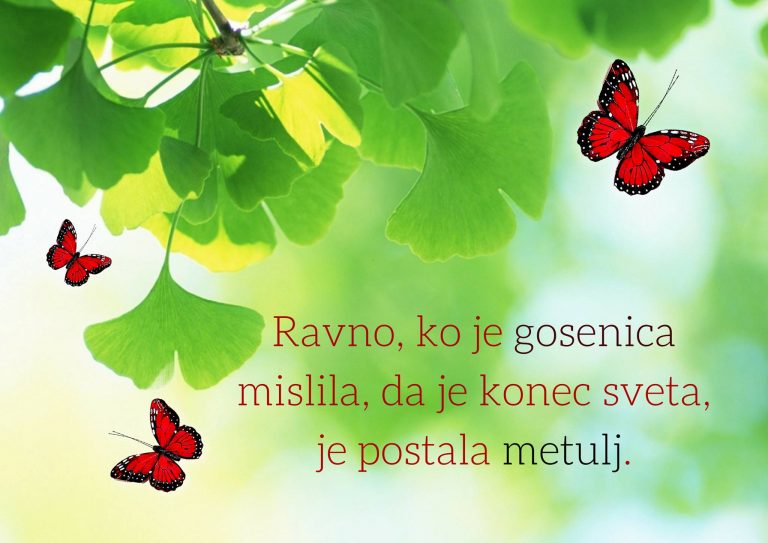 